Raymond Mallon					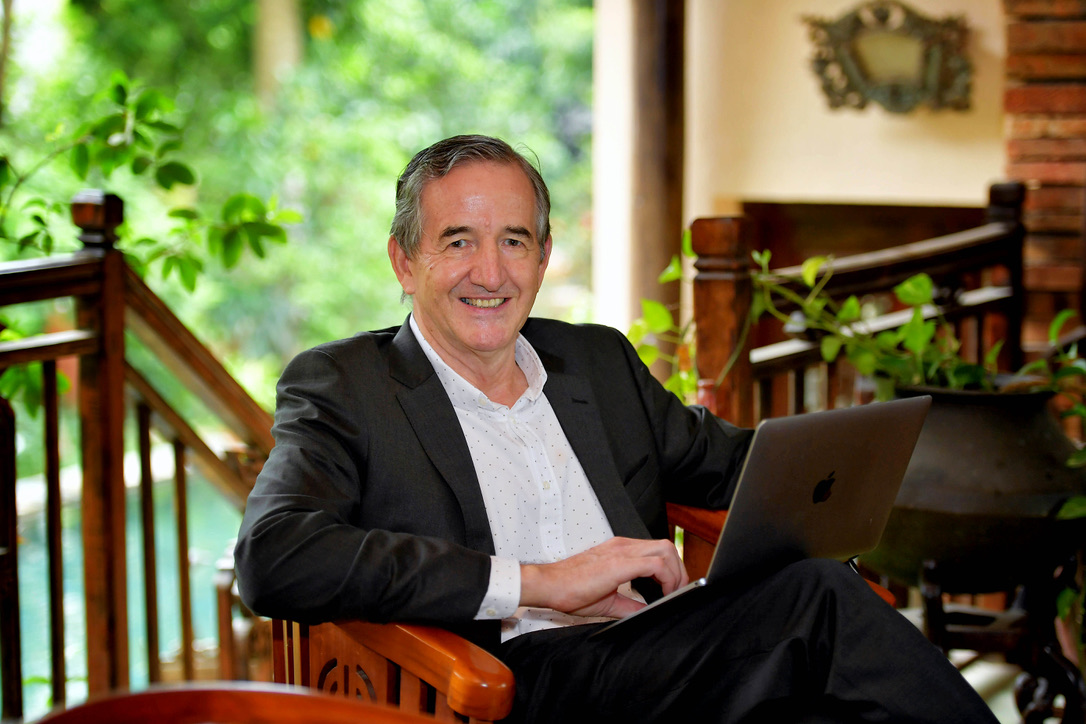 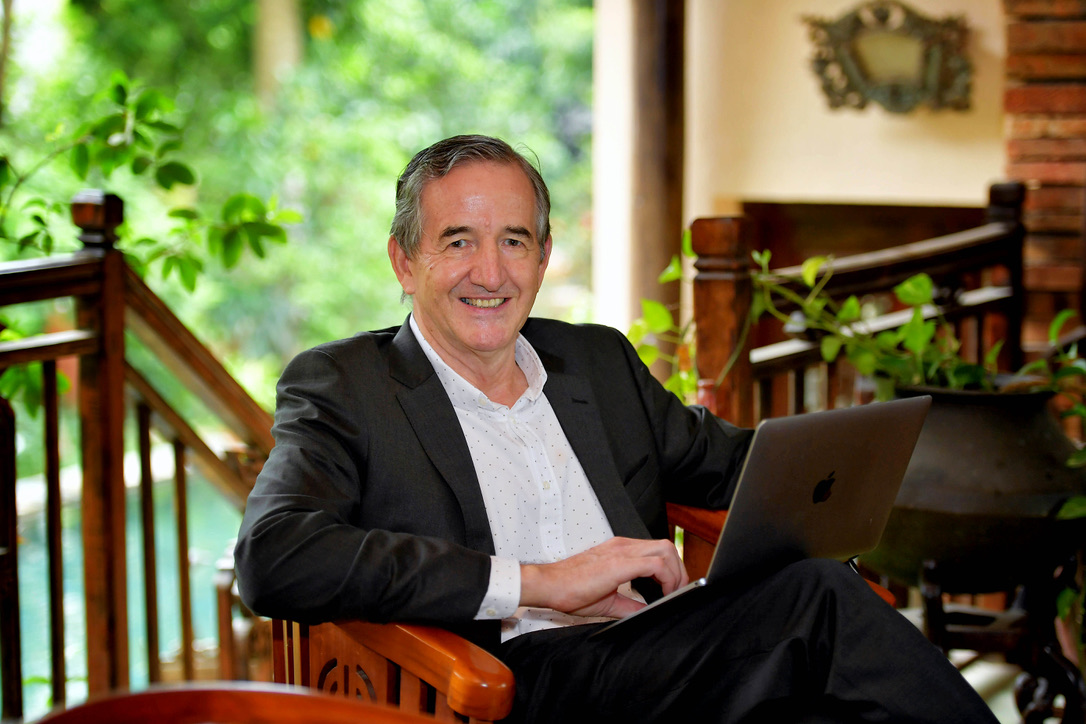 EconomistPhone: +84 903 404 949Email: raymondmallon@protonmail.comwww.raymondmallon.comMy core strengths are my knowledge and experience working, learning, and writing about economic development and regional trade and economic cooperation issues and development assistance strategies and evaluations in Southeast Asia, especially Viet Nam. More than three decades of engagement with regional economic groupings (ASEAN, RCEP and the GMS initiative) has provided me with extraordinary opportunities to work with, and learn from, leading thinkers in Asia. Much of my work as involved advising research, development, and planning agencies in Viet Nam and throughout Asia on economic policy and planning issues, including regulatory, trade, state enterprise and investment reforms. A member of the Australian Institute for Company Directors (since 2007), I have also advised on options and approaches to improving public sector and corporate governance. I served as a member of the Board of the United Nations School (UNIS, Hanoi), chaired the UNIS Governance Committee, and served on the Board of Advisors to AISEC (Foreign Trade University in Hanoi). I co-authored Viet Nam: a transition tiger?, published by the Australian National University.Professional expertise:Political economy of economic reform and development.Strategic planning and program and project evaluation.Sustainable economic growth, trade, regional economic cooperation and development. Business enabling environment and state enterprise reform.Governance and capacity building.Rural development and urbanization.Environmental and resource management.Other skills:High level listening, learning, writing and other communication skills.Established networks with economic policy analysts and makers in Asia and Australia.Analytical, strategic planning and problem-solving skills.Negotiation, consensus building and team leadership.Computer literate.Clients Multilateral institutions (ADB, UN and the World Bank), Government agencies and non-government organizations. Research institutes.Employment History1995-   	Economist (self-employed).1993-95 	World Bank, Senior Economic Advisor, Viet Nam1991-93 Resident Economist, UNDP, Viet Nam.1988-91 	Economist, Asian Development Bank, Philippines.1984-88 	Agricultural Economist, Hassall & Associates, Australia.1983-84 	Economist, Australian Meat & Livestock Corporation, Australia.1982	Research Assistant and Tutor, UNE, Armidale, Australia.Education1986	Master of Economics, Australian National University.1982	Bachelor of Agricultural Economics (Honours), University of New England.1975	Certificate of Farm Technology, Albury Technical College.